3.2. Оформление индивидуальных туристов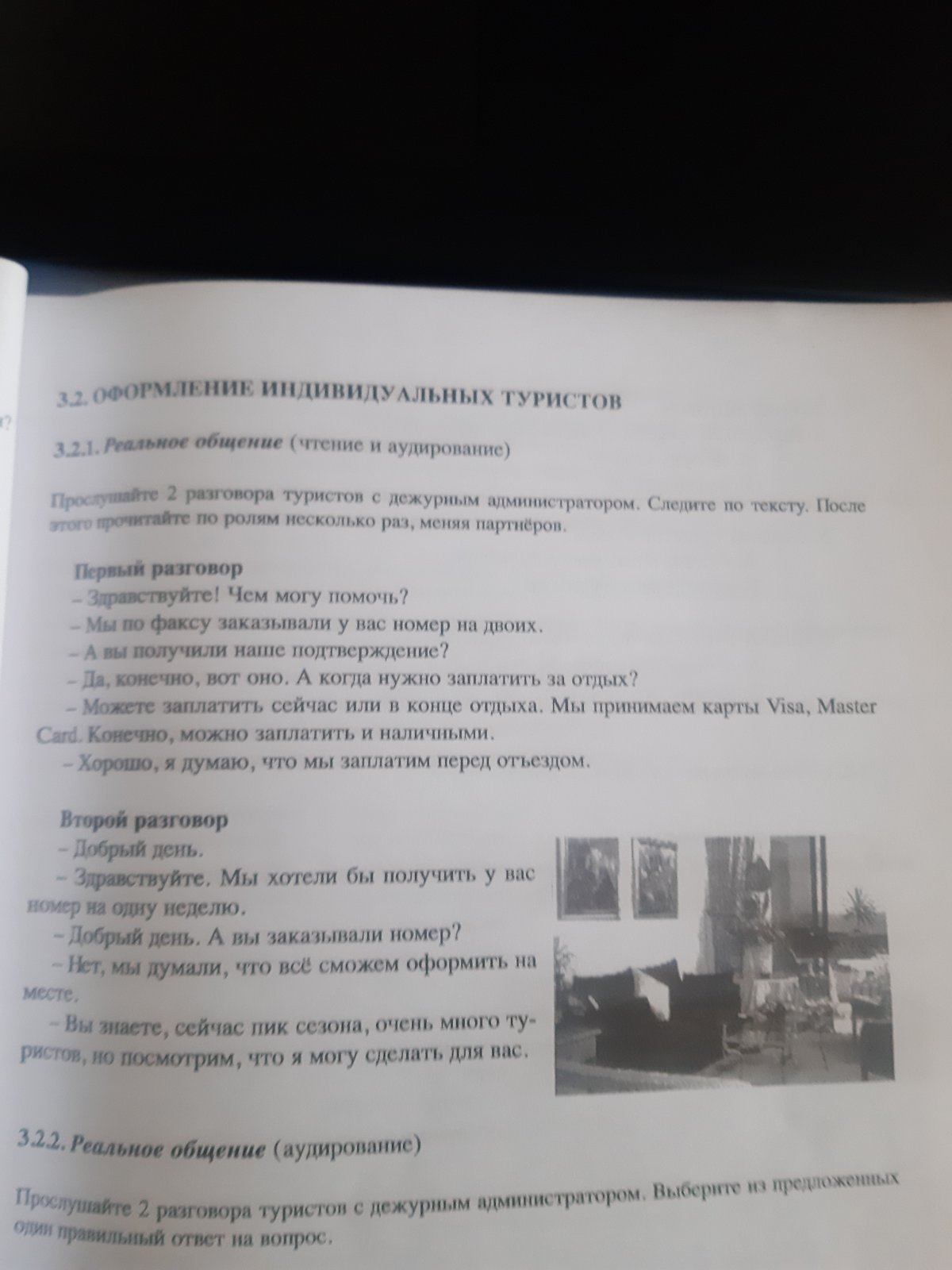 Чем могу помочь? – Како могу да помогнем?заказывать - резервисатиномер - собаполучить - добитиподтверждение - потврдаконечно - наравновот - евозаплатить - платитисейчас - садаконец - крајпринимать - приматиналичные - готовинадумать - мислити на месте – на лицу местапосмотреть - погледатидля - заВопросы к тексту:На сколько человек туристы заказывали номер?Когда турист заплатит за отдых?Как можно заплатить в гостинице?На сколько времени туристы заказывали номер?Почему в отеле много туристов?